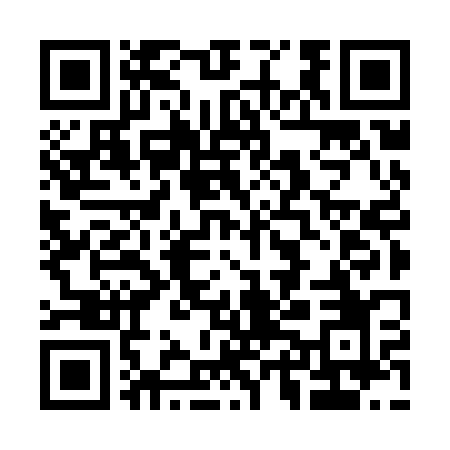 Ramadan times for Ruda Wieczynska, PolandMon 11 Mar 2024 - Wed 10 Apr 2024High Latitude Method: Angle Based RulePrayer Calculation Method: Muslim World LeagueAsar Calculation Method: HanafiPrayer times provided by https://www.salahtimes.comDateDayFajrSuhurSunriseDhuhrAsrIftarMaghribIsha11Mon4:184:186:1111:593:515:475:477:3312Tue4:164:166:0911:583:525:495:497:3513Wed4:144:146:0711:583:545:515:517:3714Thu4:114:116:0511:583:555:525:527:3915Fri4:094:096:0211:583:575:545:547:4116Sat4:064:066:0011:573:585:565:567:4317Sun4:034:035:5811:573:595:585:587:4518Mon4:014:015:5511:574:015:595:597:4719Tue3:583:585:5311:564:026:016:017:4920Wed3:563:565:5111:564:046:036:037:5121Thu3:533:535:4811:564:056:046:047:5322Fri3:503:505:4611:564:066:066:067:5523Sat3:483:485:4411:554:086:086:087:5724Sun3:453:455:4111:554:096:106:107:5925Mon3:423:425:3911:554:106:116:118:0126Tue3:393:395:3711:544:126:136:138:0327Wed3:373:375:3411:544:136:156:158:0528Thu3:343:345:3211:544:146:166:168:0829Fri3:313:315:3011:534:166:186:188:1030Sat3:283:285:2711:534:176:206:208:1231Sun4:254:256:2512:535:187:227:229:141Mon4:224:226:2312:535:197:237:239:162Tue4:204:206:2112:525:217:257:259:193Wed4:174:176:1812:525:227:277:279:214Thu4:144:146:1612:525:237:287:289:235Fri4:114:116:1412:515:247:307:309:266Sat4:084:086:1112:515:267:327:329:287Sun4:054:056:0912:515:277:347:349:308Mon4:024:026:0712:515:287:357:359:339Tue3:593:596:0512:505:297:377:379:3510Wed3:563:566:0212:505:307:397:399:37